Контрольная работа по математике профильный уровень (зимняя сессия)ДЕМОвариантКружка стоит 120 рублей. Какое наибольшее число таких кружек можно будет купить на 500 рублей во время распродажи, когда составляет 25%?Прямоугольный участок земли имеет стороны 35 и 45 м. Короткой стороной участок примыкает к стене дома. Найдите длину забора, которым нужно огородить оставшуюся часть границы участка в (в метрах).Вычислить: а) ;б) Имеются два сплава. Первый содержит 10% кобальта, второй – 35% кобальта. Из этих двух сплавов получили третий сплав массой 250 кг, содержащий 25% кобальта. На сколько килограммов масса первого сплава была меньше массы второго?Теорема признак скрещивающихся прямых (признак параллельности плоскостей). Формулировка, чертеж, доказательство теоремы.Построить сечение параллелепипедаНайти область определения функции: .Решить графически уравнение: .Решить уравнение: .Используя метод математической индукции, докажите, что для любого натурального значения n справедливо утверждение  Решите неравенство Контрольная работа по математике профильный уровень (зимняя сессия)Вариант 1Пачка сливочного масла стоит 60 рублей. Пенсионерам магазин делает скидку 5%. Сколько рублей заплатит пенсионер за 7 пачек масла?Участок земли имеет прямоугольную форму. Стороны прямоугольника равны 35 м и 65 м. Найдите длину забора (в метрах), которым нужно огородить участок, предусмотрев проезд шириной 3 м.Вычислить:а) ;б) Смешали 8 литров 10-процентного водного раствора некоторого вещества с 12 литрами 40-процентного водного раствора этого же вещества. Сколько процентов составляет концентрация получившегося раствора?Теорема признак скрещивающихся прямых. Формулировка, чертеж, доказательство теоремы.Построить сечение параллелепипеда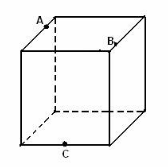 Найти область определения функции: .Решить графически уравнение:.Решить уравнение:.Используя метод математической индукции, докажите, что для любого натурального значения n справедливо утверждение Решите неравенство Контрольная работа по математике профильный уровень (зимняя сессия)Вариант 2Тетрадь стоит 24 рубля. Сколько рублей заплатит покупатель за 60 тетрадей, если при покупке больше 50 тетрадей магазин делает скидку 10% от стоимости всей покупки?Участок земли для строительства дачи имеет форму прямоугольника, стороны которого равны 50 м и 40 м. Одна из больших сторон участка идет вдоль реки, а три остальные стороны нужно отгородить забором. Найдите длину этого забора. Ответ дайте в метрах.Вычислить: а) ;б) Смешали 4 литра 15-процентного водного раствора некоторого вещества с 6 литрами 25-процентного водного раствора этого же вещества. Сколько процентов составляет концентрация получившегося раствора?Теорема признак параллельности плоскостей. Формулировка, чертеж, доказательство теоремы.Построить сечение параллелепипеда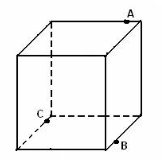 Найти область определения функции: .Решить графически уравнение:.Решить уравнение:.Используя метод математической индукции, докажите, что для любого натурального значения n справедливо утверждение Решите неравенство 